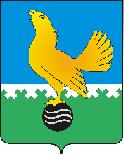 МУНИЦИПАЛЬНОЕ  ОБРАЗОВАНИЕгородской округ  Пыть-ЯхХанты-Мансийского автономного округа-ЮгрыАДМИНИСТРАЦИЯ ГОРОДАП О С Т А Н О В Л Е Н И ЕОт 29.12.2023									№ 379-паО внесении изменений впостановление администрации города от 13.12.2021 № 568-па«Об утверждении муниципальной программы «Содержание городских территорий, озеленение и благоустройствов городе Пыть-Яхе»(в ред. 17.03.2022 № 95-па, от 06.07.2022 № 289-па,от 30.12.2022 № 589-па,от 14.06.2023 № 166-па)В соответствии с Федеральным законом от 06.10.2003 № 131-ФЗ «Об общих принципах организации местного самоуправления в Российской Федерации», статьей 179 Бюджетного кодекса Российской Федерации, постановлением администрации города от 30.09.2021 № 453-па «О порядке разработки и  реализации муниципальных программ города Пыть-Яха», внести в постановление администрации города от 13.12.2021 № 568-па «Об утверждении муниципальной программы «Содержание городских территорий, озеленение и благоустройства в городе Пыть-Яхе» следующие изменения:В приложении к постановлению:1.1. Пункт 3 и  пункт 7  строки «Целевые показатели муниципальной программы <8>», строку «Параметры финансового обеспечения муниципальной программы <9>» паспорта муниципальной программы изложить в новой редакции:1.2. Таблицу № 1 «Распределение финансовых ресурсов муниципальной программы (по годам)» изложить в новой редакции согласно приложению.Управлению по внутренней политике (Т.В. Староста) опубликовать постановление в печатном средстве массовой информации «Официальный вестник» и дополнительно направить для размещения в сетевом издании в информационно-телекоммуникационной сети «Интернет» - pyt-yahinform.ru.Отделу по обеспечению информационной безопасности                                               (А.А. Мерзляков) разместить постановление на официальном сайте администрации города в сети Интернет.Настоящее постановление вступает в силу после его официального опубликования. Контроль за выполнением постановления возложить на заместителя главы города (направление деятельности жилищно-коммунальные вопросы).Глава города Пыть-Яха                                                                          Д.С. ГорбуновПриложение к постановлению администрации 													от 29.12.2023 № 379-паТаблица № 1Распределение финансовых ресурсов муниципальной программы (по годам)*при наличии финансирования.Целевые показатели муниципальной программы <8>№п/пНаименование целевого показателяДокумент-основаниеБазовое значение20222022202320242024202520252026 - 20302026 - 2030На момент окончания реализации муниципальной программыНа момент окончания реализации муниципальной программыОтветственный исполнитель/ соисполнитель за достижение показателяЦелевые показатели муниципальной программы <8>3Площадь содержания городского кладбища, ежегодно, м2Федеральный закон от 12.01.1996 № 8-ФЗ «О погребении и похоронном деле»539005390053900404384043840438404384043840438404384043840438Управление по жилищно-коммунальному комплексу, транспорту и дорогам администрации города Пыть-ЯхаЦелевые показатели муниципальной программы <8>7Участие в региональных конкурсах благоустройства территорий и реализация местных проектов инициативного бюджетирования, ед. <*>Федеральный закон от 06.10.2003 № 131-ФЗ «Об общих принципах организации местного самоуправления в Российской Федерации», Правила благоустройства городского округа Пыть-Ях, утв. Решением Думы города Пыть-Яха от 28.08.2019 № 263111100000022Управление по жилищно-коммунальному комплексу, транспорту и дорогам администрации города Пыть-Яха/ Управление по внутренней политике администрации города Пыть-ЯхаПараметры финансового обеспечения муниципальной программы <9>Источники финансированияИсточники финансированияИсточники финансированияРасходы по годам (тыс. рублей)Расходы по годам (тыс. рублей)Расходы по годам (тыс. рублей)Расходы по годам (тыс. рублей)Расходы по годам (тыс. рублей)Расходы по годам (тыс. рублей)Расходы по годам (тыс. рублей)Расходы по годам (тыс. рублей)Расходы по годам (тыс. рублей)Расходы по годам (тыс. рублей)Расходы по годам (тыс. рублей)Расходы по годам (тыс. рублей)Расходы по годам (тыс. рублей)Параметры финансового обеспечения муниципальной программы <9>Источники финансированияИсточники финансированияИсточники финансированияВсегоВсего2022202220222023202320242024202520252026- 20302026- 2030Параметры финансового обеспечения муниципальной программы <9>всеговсеговсего770 830,2770 830,2116 594,80116 594,80116 594,80140 624,3140 624,363402,363402,375 034,8075 034,80375 174,00375 174,00Параметры финансового обеспечения муниципальной программы <9>федеральный бюджетфедеральный бюджетфедеральный бюджетПараметры финансового обеспечения муниципальной программы <9>бюджет автономного округабюджет автономного округабюджет автономного округа19 980,0019 980,009 990,009 990,009 990,009 990,009 990,00000000Параметры финансового обеспечения муниципальной программы <9>местный бюджетместный бюджетместный бюджет750 850,2750 850,2106 604,80106 604,80106 604,80130634,3130634,363402,363402,375 034,8075 034,80375 174,00375 174,00Параметры финансового обеспечения муниципальной программы <9>иные источники финансированияиные источники финансированияиные источники финансирования№п/пСтруктурный элемент(основное мероприятие) муниципальной программы <1> <*>Ответственный исполнитель/ соисполнитель <2>Источники финансированияФинансовые затраты на реализацию (тыс. рублей) <3>Финансовые затраты на реализацию (тыс. рублей) <3>Финансовые затраты на реализацию (тыс. рублей) <3>Финансовые затраты на реализацию (тыс. рублей) <3>Финансовые затраты на реализацию (тыс. рублей) <3>Финансовые затраты на реализацию (тыс. рублей) <3>№п/пСтруктурный элемент(основное мероприятие) муниципальной программы <1> <*>Ответственный исполнитель/ соисполнитель <2>Источники финансированиявсегов том числев том числев том числев том числев том числе№п/пСтруктурный элемент(основное мероприятие) муниципальной программы <1> <*>Ответственный исполнитель/ соисполнитель <2>Источники финансированиявсего2022 г.2023 г.2024 г.2025 г.2026-2030гг.123456789111Основное мероприятие «Организация освещения улиц, микрорайонов города» (1)Управление по жилищно-коммунальному комплексу, транспорту и дорогам администрации города Пыть-Яхавсего227254,519 432,424422,125 000,026 400,0132 000,01Основное мероприятие «Организация освещения улиц, микрорайонов города» (1)Управление по жилищно-коммунальному комплексу, транспорту и дорогам администрации города Пыть-Яхафедеральный бюджет1Основное мероприятие «Организация освещения улиц, микрорайонов города» (1)Управление по жилищно-коммунальному комплексу, транспорту и дорогам администрации города Пыть-Яхабюджет автономного округа1Основное мероприятие «Организация освещения улиц, микрорайонов города» (1)Управление по жилищно-коммунальному комплексу, транспорту и дорогам администрации города Пыть-Яхаместный бюджет227254,519 432,424422,125 000,026 400,0132 000,01Основное мероприятие «Организация освещения улиц, микрорайонов города» (1)Управление по жилищно-коммунальному комплексу, транспорту и дорогам администрации города Пыть-Яхаиные источники финансирования1.1.Организация освещения улиц, микрорайонов городаУправление по жилищно-коммунальному комплексу, транспорту и дорогам администрации города Пыть-Яхавсего22 512,519 432,43080,10,00,00,01.1.Организация освещения улиц, микрорайонов городаУправление по жилищно-коммунальному комплексу, транспорту и дорогам администрации города Пыть-Яхафедеральный бюджет1.1.Организация освещения улиц, микрорайонов городаУправление по жилищно-коммунальному комплексу, транспорту и дорогам администрации города Пыть-Яхабюджет автономного округа1.1.Организация освещения улиц, микрорайонов городаУправление по жилищно-коммунальному комплексу, транспорту и дорогам администрации города Пыть-Яхаместный бюджет22 512,519 432,43080,10,00,00,01.1.Организация освещения улиц, микрорайонов городаУправление по жилищно-коммунальному комплексу, транспорту и дорогам администрации города Пыть-Яхаиные источники финансирования1.2.Операционные платежи в соответствии с финансовой моделью концессионного соглашения по уличному освещению г. Пыть-ЯхУправление по жилищно-коммунальному комплексу, транспорту и дорогам администрации города Пыть-Яхавсего201 083,60,017683,625 000,026 400,0132 000,01.2.Операционные платежи в соответствии с финансовой моделью концессионного соглашения по уличному освещению г. Пыть-ЯхУправление по жилищно-коммунальному комплексу, транспорту и дорогам администрации города Пыть-Яхафедеральный бюджет1.2.Операционные платежи в соответствии с финансовой моделью концессионного соглашения по уличному освещению г. Пыть-ЯхУправление по жилищно-коммунальному комплексу, транспорту и дорогам администрации города Пыть-Яхабюджет автономного округа1.2.Операционные платежи в соответствии с финансовой моделью концессионного соглашения по уличному освещению г. Пыть-ЯхУправление по жилищно-коммунальному комплексу, транспорту и дорогам администрации города Пыть-Яхаместный бюджет201 083,60,017683,625 000,026 400,0132 000,01.2.Операционные платежи в соответствии с финансовой моделью концессионного соглашения по уличному освещению г. Пыть-ЯхУправление по жилищно-коммунальному комплексу, транспорту и дорогам администрации города Пыть-Яхаиные источники финансирования1.3.Возмещение затрат на уплату процентовУправление по жилищно-коммунальному комплексу, транспорту и дорогам администрации города Пыть-Яхавсего3658,40,03658,40,00,00,01.3.Возмещение затрат на уплату процентовУправление по жилищно-коммунальному комплексу, транспорту и дорогам администрации города Пыть-Яхафедеральный бюджет1.3.Возмещение затрат на уплату процентовУправление по жилищно-коммунальному комплексу, транспорту и дорогам администрации города Пыть-Яхабюджет автономного округа1.3.Возмещение затрат на уплату процентовУправление по жилищно-коммунальному комплексу, транспорту и дорогам администрации города Пыть-Яхаместный бюджет3658,40,03658,40,00,00,01.3.Возмещение затрат на уплату процентовУправление по жилищно-коммунальному комплексу, транспорту и дорогам администрации города Пыть-Яхаиные источники финансирования2Основное мероприятие «Организация озеленения и благоустройства городских территорий, охрана, защита, воспроизводство лесов и зеленых насаждений» (2), в том числе:Управление по жилищно-коммунальному комплексу, транспорту и дорогам администрации города Пыть-Яхавсего60124,23 565,47966,92423,17 694,838 474,02Основное мероприятие «Организация озеленения и благоустройства городских территорий, охрана, защита, воспроизводство лесов и зеленых насаждений» (2), в том числе:Управление по жилищно-коммунальному комплексу, транспорту и дорогам администрации города Пыть-Яхафедеральный бюджет2Основное мероприятие «Организация озеленения и благоустройства городских территорий, охрана, защита, воспроизводство лесов и зеленых насаждений» (2), в том числе:Управление по жилищно-коммунальному комплексу, транспорту и дорогам администрации города Пыть-Яхабюджет автономного округа2Основное мероприятие «Организация озеленения и благоустройства городских территорий, охрана, защита, воспроизводство лесов и зеленых насаждений» (2), в том числе:Управление по жилищно-коммунальному комплексу, транспорту и дорогам администрации города Пыть-Яхаместный бюджет60124,23 565,47966,92423,17 694,838 474,02Основное мероприятие «Организация озеленения и благоустройства городских территорий, охрана, защита, воспроизводство лесов и зеленых насаждений» (2), в том числе:Управление по жилищно-коммунальному комплексу, транспорту и дорогам администрации города Пыть-Яхаиные источники финансирования2.1.Мероприятие «Охрана, защита и восстановление лесов и зеленых насаждений в парках, скверах, площадях; прореживание в лесопарковых зонах вдоль пешеходных дорожек, троп от поросли и поврежденных деревьев»Управление по жилищно-коммунальному комплексу, транспорту и дорогам администрации города Пыть-Яхавсего17 615,70,0654,02 423,12 423,112 115,52.1.Мероприятие «Охрана, защита и восстановление лесов и зеленых насаждений в парках, скверах, площадях; прореживание в лесопарковых зонах вдоль пешеходных дорожек, троп от поросли и поврежденных деревьев»Управление по жилищно-коммунальному комплексу, транспорту и дорогам администрации города Пыть-Яхафедеральный бюджет2.1.Мероприятие «Охрана, защита и восстановление лесов и зеленых насаждений в парках, скверах, площадях; прореживание в лесопарковых зонах вдоль пешеходных дорожек, троп от поросли и поврежденных деревьев»Управление по жилищно-коммунальному комплексу, транспорту и дорогам администрации города Пыть-Яхабюджет автономного округа2.1.Мероприятие «Охрана, защита и восстановление лесов и зеленых насаждений в парках, скверах, площадях; прореживание в лесопарковых зонах вдоль пешеходных дорожек, троп от поросли и поврежденных деревьев»Управление по жилищно-коммунальному комплексу, транспорту и дорогам администрации города Пыть-Яхаместный бюджет17 615,70,0654,02 423,12 423,112 115,52.1.Мероприятие «Охрана, защита и восстановление лесов и зеленых насаждений в парках, скверах, площадях; прореживание в лесопарковых зонах вдоль пешеходных дорожек, троп от поросли и поврежденных деревьев»Управление по жилищно-коммунальному комплексу, транспорту и дорогам администрации города Пыть-Яхаиные источники финансирования2.2.Мероприятие «Озеленение городских объектов (оформление, поставка (изготовление) вазонов, цветников, ремонт цветников, содержание газонов на городских объектах)»Управление по жилищно-коммунальному комплексу, транспорту и дорогам администрации города Пыть-Яхавсего42508,53 565,47312,90,05 271,726 358,52.2.Мероприятие «Озеленение городских объектов (оформление, поставка (изготовление) вазонов, цветников, ремонт цветников, содержание газонов на городских объектах)»Управление по жилищно-коммунальному комплексу, транспорту и дорогам администрации города Пыть-Яхафедеральный бюджет2.2.Мероприятие «Озеленение городских объектов (оформление, поставка (изготовление) вазонов, цветников, ремонт цветников, содержание газонов на городских объектах)»Управление по жилищно-коммунальному комплексу, транспорту и дорогам администрации города Пыть-Яхабюджет автономного округа2.2.Мероприятие «Озеленение городских объектов (оформление, поставка (изготовление) вазонов, цветников, ремонт цветников, содержание газонов на городских объектах)»Управление по жилищно-коммунальному комплексу, транспорту и дорогам администрации города Пыть-Яхаместный бюджет42508,53 565,47312,90,05 271,726 358,52.2.Мероприятие «Озеленение городских объектов (оформление, поставка (изготовление) вазонов, цветников, ремонт цветников, содержание газонов на городских объектах)»Управление по жилищно-коммунальному комплексу, транспорту и дорогам администрации города Пыть-Яхаиные источники финансирования3Основное мероприятие«Содержание мест захоронения» (3)Управление по жилищно-коммунальному комплексу, транспорту и дорогам администрации города Пыть-Яхавсего101 456,6010 562,911389,211 339,111 360,956 804,53Основное мероприятие«Содержание мест захоронения» (3)Управление по жилищно-коммунальному комплексу, транспорту и дорогам администрации города Пыть-Яхафедеральный бюджет3Основное мероприятие«Содержание мест захоронения» (3)Управление по жилищно-коммунальному комплексу, транспорту и дорогам администрации города Пыть-Яхабюджет автономного округа3Основное мероприятие«Содержание мест захоронения» (3)Управление по жилищно-коммунальному комплексу, транспорту и дорогам администрации города Пыть-Яхаместный бюджет101 456,6010 562,911389,211 339,111 360,956 804,53Основное мероприятие«Содержание мест захоронения» (3)Управление по жилищно-коммунальному комплексу, транспорту и дорогам администрации города Пыть-Яхаиные источники финансирования4Основное мероприятие «Организация праздничного оформления города (в том числе поставка и изготовление рекламы и информации, новогоднее оформление)» (4), в том числе:Управление по жилищно-коммунальному комплексу, транспорту и дорогам администрации города Пыть-Яха/ Управление по внутренней политике администрации города Пыть-Яха/МКУ «Управление капитального строительства города Пыть-Яха»/ МКУ «Управление материально-технического обеспечения органов местного самоуправления города Пыть-Яха»всего74932,615 788,4019679,41404,46 343,4031 717,004Основное мероприятие «Организация праздничного оформления города (в том числе поставка и изготовление рекламы и информации, новогоднее оформление)» (4), в том числе:Управление по жилищно-коммунальному комплексу, транспорту и дорогам администрации города Пыть-Яха/ Управление по внутренней политике администрации города Пыть-Яха/МКУ «Управление капитального строительства города Пыть-Яха»/ МКУ «Управление материально-технического обеспечения органов местного самоуправления города Пыть-Яха»федеральный бюджет4Основное мероприятие «Организация праздничного оформления города (в том числе поставка и изготовление рекламы и информации, новогоднее оформление)» (4), в том числе:Управление по жилищно-коммунальному комплексу, транспорту и дорогам администрации города Пыть-Яха/ Управление по внутренней политике администрации города Пыть-Яха/МКУ «Управление капитального строительства города Пыть-Яха»/ МКУ «Управление материально-технического обеспечения органов местного самоуправления города Пыть-Яха»бюджет автономного округа4Основное мероприятие «Организация праздничного оформления города (в том числе поставка и изготовление рекламы и информации, новогоднее оформление)» (4), в том числе:Управление по жилищно-коммунальному комплексу, транспорту и дорогам администрации города Пыть-Яха/ Управление по внутренней политике администрации города Пыть-Яха/МКУ «Управление капитального строительства города Пыть-Яха»/ МКУ «Управление материально-технического обеспечения органов местного самоуправления города Пыть-Яха»местный бюджет74932,615 788,4019679,41404,46 343,4031 717,004Основное мероприятие «Организация праздничного оформления города (в том числе поставка и изготовление рекламы и информации, новогоднее оформление)» (4), в том числе:Управление по жилищно-коммунальному комплексу, транспорту и дорогам администрации города Пыть-Яха/ Управление по внутренней политике администрации города Пыть-Яха/МКУ «Управление капитального строительства города Пыть-Яха»/ МКУ «Управление материально-технического обеспечения органов местного самоуправления города Пыть-Яха»иные источники финансирования4.1.Мероприятие «Поставка (изготовление), монтаж, демонтаж флагов, баннеров, растяжек, консолей. Оформление флаговых композиций»Управление по жилищно-коммунальному комплексу, транспорту и дорогам администрации города Пыть-Яха/ Управление по внутренней политике администрации города Пыть-Яха/МКУ «Управление капитального строительства города Пыть-Яха»/ МКУ «Управление материально-технического обеспечения органов местного самоуправления города Пыть-Яха»всего7 015,401 893,40642,06406403 200,004.1.Мероприятие «Поставка (изготовление), монтаж, демонтаж флагов, баннеров, растяжек, консолей. Оформление флаговых композиций»Управление по жилищно-коммунальному комплексу, транспорту и дорогам администрации города Пыть-Яха/ Управление по внутренней политике администрации города Пыть-Яха/МКУ «Управление капитального строительства города Пыть-Яха»/ МКУ «Управление материально-технического обеспечения органов местного самоуправления города Пыть-Яха»федеральный бюджет4.1.Мероприятие «Поставка (изготовление), монтаж, демонтаж флагов, баннеров, растяжек, консолей. Оформление флаговых композиций»Управление по жилищно-коммунальному комплексу, транспорту и дорогам администрации города Пыть-Яха/ Управление по внутренней политике администрации города Пыть-Яха/МКУ «Управление капитального строительства города Пыть-Яха»/ МКУ «Управление материально-технического обеспечения органов местного самоуправления города Пыть-Яха»бюджет автономного округа4.1.Мероприятие «Поставка (изготовление), монтаж, демонтаж флагов, баннеров, растяжек, консолей. Оформление флаговых композиций»Управление по жилищно-коммунальному комплексу, транспорту и дорогам администрации города Пыть-Яха/ Управление по внутренней политике администрации города Пыть-Яха/МКУ «Управление капитального строительства города Пыть-Яха»/ МКУ «Управление материально-технического обеспечения органов местного самоуправления города Пыть-Яха»местный бюджет7 015,401 893,40642,06406403 200,004.1.Мероприятие «Поставка (изготовление), монтаж, демонтаж флагов, баннеров, растяжек, консолей. Оформление флаговых композиций»Управление по жилищно-коммунальному комплексу, транспорту и дорогам администрации города Пыть-Яха/ Управление по внутренней политике администрации города Пыть-Яха/МКУ «Управление капитального строительства города Пыть-Яха»/ МКУ «Управление материально-технического обеспечения органов местного самоуправления города Пыть-Яха»иные источники финансирования4.2.Мероприятие «Обустройство и содержание мест массового отдыха. Подключение электроаппаратуры и обслуживание.Оформление стендов, досок почета»Управление по жилищно-коммунальному комплексу, транспорту и дорогам администрации города Пыть-Яха/ Управление по внутренней политике администрации города Пыть-Яха/МКУ «Управление капитального строительства города Пыть-Яха»/ МКУ «Управление материально-технического обеспечения органов местного самоуправления города Пыть-Яха»всего12920,48556714,6764,4764,43 822,004.2.Мероприятие «Обустройство и содержание мест массового отдыха. Подключение электроаппаратуры и обслуживание.Оформление стендов, досок почета»Управление по жилищно-коммунальному комплексу, транспорту и дорогам администрации города Пыть-Яха/ Управление по внутренней политике администрации города Пыть-Яха/МКУ «Управление капитального строительства города Пыть-Яха»/ МКУ «Управление материально-технического обеспечения органов местного самоуправления города Пыть-Яха»федеральный бюджет4.2.Мероприятие «Обустройство и содержание мест массового отдыха. Подключение электроаппаратуры и обслуживание.Оформление стендов, досок почета»Управление по жилищно-коммунальному комплексу, транспорту и дорогам администрации города Пыть-Яха/ Управление по внутренней политике администрации города Пыть-Яха/МКУ «Управление капитального строительства города Пыть-Яха»/ МКУ «Управление материально-технического обеспечения органов местного самоуправления города Пыть-Яха»бюджет автономного округа4.2.Мероприятие «Обустройство и содержание мест массового отдыха. Подключение электроаппаратуры и обслуживание.Оформление стендов, досок почета»Управление по жилищно-коммунальному комплексу, транспорту и дорогам администрации города Пыть-Яха/ Управление по внутренней политике администрации города Пыть-Яха/МКУ «Управление капитального строительства города Пыть-Яха»/ МКУ «Управление материально-технического обеспечения органов местного самоуправления города Пыть-Яха»местный бюджет12920,48556714,6764,4764,43 822,004.2.Мероприятие «Обустройство и содержание мест массового отдыха. Подключение электроаппаратуры и обслуживание.Оформление стендов, досок почета»Управление по жилищно-коммунальному комплексу, транспорту и дорогам администрации города Пыть-Яха/ Управление по внутренней политике администрации города Пыть-Яха/МКУ «Управление капитального строительства города Пыть-Яха»/ МКУ «Управление материально-технического обеспечения органов местного самоуправления города Пыть-Яха»иные источники финансирования4.3.Мероприятие «Поставка (изготовление) элементов благоустройства, в том числе скамеек, лавочек, урн»Управление по жилищно-коммунальному комплексу, транспорту и дорогам администрации города Пыть-Яха/ Управление по внутренней политике администрации города Пыть-Яха/МКУ «Управление капитального строительства города Пыть-Яха»/ МКУ «Управление материально-технического обеспечения органов местного самоуправления города Пыть-Яха»всего27,9027,90004.3.Мероприятие «Поставка (изготовление) элементов благоустройства, в том числе скамеек, лавочек, урн»Управление по жилищно-коммунальному комплексу, транспорту и дорогам администрации города Пыть-Яха/ Управление по внутренней политике администрации города Пыть-Яха/МКУ «Управление капитального строительства города Пыть-Яха»/ МКУ «Управление материально-технического обеспечения органов местного самоуправления города Пыть-Яха»федеральный бюджет4.3.Мероприятие «Поставка (изготовление) элементов благоустройства, в том числе скамеек, лавочек, урн»Управление по жилищно-коммунальному комплексу, транспорту и дорогам администрации города Пыть-Яха/ Управление по внутренней политике администрации города Пыть-Яха/МКУ «Управление капитального строительства города Пыть-Яха»/ МКУ «Управление материально-технического обеспечения органов местного самоуправления города Пыть-Яха»бюджет автономного округа4.3.Мероприятие «Поставка (изготовление) элементов благоустройства, в том числе скамеек, лавочек, урн»Управление по жилищно-коммунальному комплексу, транспорту и дорогам администрации города Пыть-Яха/ Управление по внутренней политике администрации города Пыть-Яха/МКУ «Управление капитального строительства города Пыть-Яха»/ МКУ «Управление материально-технического обеспечения органов местного самоуправления города Пыть-Яха»местный бюджет27,9027,90004.3.Мероприятие «Поставка (изготовление) элементов благоустройства, в том числе скамеек, лавочек, урн»Управление по жилищно-коммунальному комплексу, транспорту и дорогам администрации города Пыть-Яха/ Управление по внутренней политике администрации города Пыть-Яха/МКУ «Управление капитального строительства города Пыть-Яха»/ МКУ «Управление материально-технического обеспечения органов местного самоуправления города Пыть-Яха»иные источники финансирования4.4.Мероприятие «Обустройство объектов благоустройства и иных территорий общего пользования к празднованию Нового года (в том числе световое оформление)»Управление по жилищно-коммунальному комплексу, транспорту и дорогам администрации города Пыть-Яха/ Управление по внутренней политике администрации города Пыть-Яха/МКУ «Управление капитального строительства города Пыть-Яха»/ МКУ «Управление материально-технического обеспечения органов местного самоуправления города Пыть-Яха»всего54968,913 040,0012294,90,04 939,0024 695,004.4.Мероприятие «Обустройство объектов благоустройства и иных территорий общего пользования к празднованию Нового года (в том числе световое оформление)»Управление по жилищно-коммунальному комплексу, транспорту и дорогам администрации города Пыть-Яха/ Управление по внутренней политике администрации города Пыть-Яха/МКУ «Управление капитального строительства города Пыть-Яха»/ МКУ «Управление материально-технического обеспечения органов местного самоуправления города Пыть-Яха»федеральный бюджет4.4.Мероприятие «Обустройство объектов благоустройства и иных территорий общего пользования к празднованию Нового года (в том числе световое оформление)»Управление по жилищно-коммунальному комплексу, транспорту и дорогам администрации города Пыть-Яха/ Управление по внутренней политике администрации города Пыть-Яха/МКУ «Управление капитального строительства города Пыть-Яха»/ МКУ «Управление материально-технического обеспечения органов местного самоуправления города Пыть-Яха»бюджет автономного округа4.4.Мероприятие «Обустройство объектов благоустройства и иных территорий общего пользования к празднованию Нового года (в том числе световое оформление)»Управление по жилищно-коммунальному комплексу, транспорту и дорогам администрации города Пыть-Яха/ Управление по внутренней политике администрации города Пыть-Яха/МКУ «Управление капитального строительства города Пыть-Яха»/ МКУ «Управление материально-технического обеспечения органов местного самоуправления города Пыть-Яха»местный бюджет54968,913 040,0012294,90,04 939,0024 695,004.4.Мероприятие «Обустройство объектов благоустройства и иных территорий общего пользования к празднованию Нового года (в том числе световое оформление)»Управление по жилищно-коммунальному комплексу, транспорту и дорогам администрации города Пыть-Яха/ Управление по внутренней политике администрации города Пыть-Яха/МКУ «Управление капитального строительства города Пыть-Яха»/ МКУ «Управление материально-технического обеспечения органов местного самоуправления города Пыть-Яха»иные источники финансирования5.Основное мероприятие «Зимнее и летнее содержание городских территорий» (5)Управление по жилищно-коммунальному комплексу, транспорту и дорогам администрации города Пыть-Яхавсего246184,546 619,658428,121890,419 874,499 372,05.Основное мероприятие «Зимнее и летнее содержание городских территорий» (5)Управление по жилищно-коммунальному комплексу, транспорту и дорогам администрации города Пыть-Яхафедеральный бюджет5.Основное мероприятие «Зимнее и летнее содержание городских территорий» (5)Управление по жилищно-коммунальному комплексу, транспорту и дорогам администрации города Пыть-Яхабюджет автономного округа5.Основное мероприятие «Зимнее и летнее содержание городских территорий» (5)Управление по жилищно-коммунальному комплексу, транспорту и дорогам администрации города Пыть-Яхаместный бюджет246184,546 619,658428,121890,419 874,499 372,05.Основное мероприятие «Зимнее и летнее содержание городских территорий» (5)Управление по жилищно-коммунальному комплексу, транспорту и дорогам администрации города Пыть-Яхаиные источники финансирования5.1.Мероприятие «Зимнее и летнее содержание городских территорий»Управление по жилищно-коммунальному комплексу, транспорту и дорогам администрации города Пыть-Яхавсего239171,646 619,651415,221890,419 874,499 372,05.1.Мероприятие «Зимнее и летнее содержание городских территорий»Управление по жилищно-коммунальному комплексу, транспорту и дорогам администрации города Пыть-Яхафедеральный бюджет5.1.Мероприятие «Зимнее и летнее содержание городских территорий»Управление по жилищно-коммунальному комплексу, транспорту и дорогам администрации города Пыть-Яхабюджет автономного округа5.1.Мероприятие «Зимнее и летнее содержание городских территорий»Управление по жилищно-коммунальному комплексу, транспорту и дорогам администрации города Пыть-Яхаместный бюджет239171,646 619,651415,221890,419 874,499 372,05.1.Мероприятие «Зимнее и летнее содержание городских территорий»Управление по жилищно-коммунальному комплексу, транспорту и дорогам администрации города Пыть-Яхаиные источники финансирования5.2.Мероприятие «Устройство водоотводного лотка к домам № 3 и № 4 в 1 микрорайоне «Центральный»Управление по жилищно-коммунальному комплексу, транспорту и дорогам администрации города Пыть-Яха/ МКУ «Управление капитального строительства города Пыть-Яха»всего427,000,0427,00,00,00,05.2.Мероприятие «Устройство водоотводного лотка к домам № 3 и № 4 в 1 микрорайоне «Центральный»Управление по жилищно-коммунальному комплексу, транспорту и дорогам администрации города Пыть-Яха/ МКУ «Управление капитального строительства города Пыть-Яха»федеральный бюджет5.2.Мероприятие «Устройство водоотводного лотка к домам № 3 и № 4 в 1 микрорайоне «Центральный»Управление по жилищно-коммунальному комплексу, транспорту и дорогам администрации города Пыть-Яха/ МКУ «Управление капитального строительства города Пыть-Яха»бюджет автономного округа5.2.Мероприятие «Устройство водоотводного лотка к домам № 3 и № 4 в 1 микрорайоне «Центральный»Управление по жилищно-коммунальному комплексу, транспорту и дорогам администрации города Пыть-Яха/ МКУ «Управление капитального строительства города Пыть-Яха»местный бюджет427,000,0427,00,00,00,05.2.Мероприятие «Устройство водоотводного лотка к домам № 3 и № 4 в 1 микрорайоне «Центральный»Управление по жилищно-коммунальному комплексу, транспорту и дорогам администрации города Пыть-Яха/ МКУ «Управление капитального строительства города Пыть-Яха»иные источники финансирования5.3.Мероприятие «Благоустройство дворовой территорий жилого дома № 28 мкр. №2 «Нефтяников»Управление по жилищно-коммунальному комплексу, транспорту и дорогам администрации города Пыть-Яха/ МКУ «Управление капитального строительства города Пыть-Яха»всего6 560,20,06560,20,00,00,05.3.Мероприятие «Благоустройство дворовой территорий жилого дома № 28 мкр. №2 «Нефтяников»Управление по жилищно-коммунальному комплексу, транспорту и дорогам администрации города Пыть-Яха/ МКУ «Управление капитального строительства города Пыть-Яха»федеральный бюджет5.3.Мероприятие «Благоустройство дворовой территорий жилого дома № 28 мкр. №2 «Нефтяников»Управление по жилищно-коммунальному комплексу, транспорту и дорогам администрации города Пыть-Яха/ МКУ «Управление капитального строительства города Пыть-Яха»бюджет автономного округа5.3.Мероприятие «Благоустройство дворовой территорий жилого дома № 28 мкр. №2 «Нефтяников»Управление по жилищно-коммунальному комплексу, транспорту и дорогам администрации города Пыть-Яха/ МКУ «Управление капитального строительства города Пыть-Яха»местный бюджет6 560,20,06560,20,00,00,05.3.Мероприятие «Благоустройство дворовой территорий жилого дома № 28 мкр. №2 «Нефтяников»Управление по жилищно-коммунальному комплексу, транспорту и дорогам администрации города Пыть-Яха/ МКУ «Управление капитального строительства города Пыть-Яха»иные источники финансирования5.4.Мероприятие «Выполнение работ по демонтажу колодца по адресу 4 мкр. дом 8»Управление по жилищно-коммунальному комплексу, транспорту и дорогам администрации города Пыть-Яха/ МКУ «Управление капитального строительства города Пыть-Яха»всего25,700,025,70,00,00,05.4.Мероприятие «Выполнение работ по демонтажу колодца по адресу 4 мкр. дом 8»Управление по жилищно-коммунальному комплексу, транспорту и дорогам администрации города Пыть-Яха/ МКУ «Управление капитального строительства города Пыть-Яха»федеральный бюджет5.4.Мероприятие «Выполнение работ по демонтажу колодца по адресу 4 мкр. дом 8»Управление по жилищно-коммунальному комплексу, транспорту и дорогам администрации города Пыть-Яха/ МКУ «Управление капитального строительства города Пыть-Яха»бюджет автономного округа5.4.Мероприятие «Выполнение работ по демонтажу колодца по адресу 4 мкр. дом 8»Управление по жилищно-коммунальному комплексу, транспорту и дорогам администрации города Пыть-Яха/ МКУ «Управление капитального строительства города Пыть-Яха»местный бюджет25,700,025,70,00,00,05.4.Мероприятие «Выполнение работ по демонтажу колодца по адресу 4 мкр. дом 8»Управление по жилищно-коммунальному комплексу, транспорту и дорогам администрации города Пыть-Яха/ МКУ «Управление капитального строительства города Пыть-Яха»иные источники финансирования6.Основное мероприятие «Обеспечение комплексного содержания и ремонта объектов благоустройства (детские игровые и спортивные площадки, городской фонтан)» (6)Управление по жилищно-коммунальному комплексу, транспорту и дорогам администрации города Пыть-Яхавсего29011,25 024,43138,71250,33266,316 331,56.Основное мероприятие «Обеспечение комплексного содержания и ремонта объектов благоустройства (детские игровые и спортивные площадки, городской фонтан)» (6)Управление по жилищно-коммунальному комплексу, транспорту и дорогам администрации города Пыть-Яхафедеральный бюджет6.Основное мероприятие «Обеспечение комплексного содержания и ремонта объектов благоустройства (детские игровые и спортивные площадки, городской фонтан)» (6)Управление по жилищно-коммунальному комплексу, транспорту и дорогам администрации города Пыть-Яхабюджет автономного округа6.Основное мероприятие «Обеспечение комплексного содержания и ремонта объектов благоустройства (детские игровые и спортивные площадки, городской фонтан)» (6)Управление по жилищно-коммунальному комплексу, транспорту и дорогам администрации города Пыть-Яхаместный бюджет29011,25 024,43138,71250,33266,316 331,56.Основное мероприятие «Обеспечение комплексного содержания и ремонта объектов благоустройства (детские игровые и спортивные площадки, городской фонтан)» (6)Управление по жилищно-коммунальному комплексу, транспорту и дорогам администрации города Пыть-Яхаиные источники финансирования6.1.Мероприятие «Содержание, текущий ремонт, демонтаж МАФ, приобретение и монтаж малых архитектурных форм (детские игровые (спортивные) комплексы, урны, скамейки)»Управление по жилищно-коммунальному комплексу, транспорту и дорогам администрации города Пыть-Яхавсего25387,95 024,42016,00,02016,016 331,56.1.Мероприятие «Содержание, текущий ремонт, демонтаж МАФ, приобретение и монтаж малых архитектурных форм (детские игровые (спортивные) комплексы, урны, скамейки)»Управление по жилищно-коммунальному комплексу, транспорту и дорогам администрации города Пыть-Яхафедеральный бюджет6.1.Мероприятие «Содержание, текущий ремонт, демонтаж МАФ, приобретение и монтаж малых архитектурных форм (детские игровые (спортивные) комплексы, урны, скамейки)»Управление по жилищно-коммунальному комплексу, транспорту и дорогам администрации города Пыть-Яхабюджет автономного округа6.1.Мероприятие «Содержание, текущий ремонт, демонтаж МАФ, приобретение и монтаж малых архитектурных форм (детские игровые (спортивные) комплексы, урны, скамейки)»Управление по жилищно-коммунальному комплексу, транспорту и дорогам администрации города Пыть-Яхаместный бюджет25387,95 024,42016,00,02016,016 331,56.1.Мероприятие «Содержание, текущий ремонт, демонтаж МАФ, приобретение и монтаж малых архитектурных форм (детские игровые (спортивные) комплексы, урны, скамейки)»Управление по жилищно-коммунальному комплексу, транспорту и дорогам администрации города Пыть-Яхаиные источники финансирования6.2.Мероприятие  «Ремонт и содержание городского фонтана»Управление по жилищно-коммунальному комплексу, транспорту и дорогам администрации города Пыть-Яхавсего3263,30,0762,71250,31250,30,06.2.Мероприятие  «Ремонт и содержание городского фонтана»Управление по жилищно-коммунальному комплексу, транспорту и дорогам администрации города Пыть-Яхафедеральный бюджет6.2.Мероприятие  «Ремонт и содержание городского фонтана»Управление по жилищно-коммунальному комплексу, транспорту и дорогам администрации города Пыть-Яхабюджет автономного округа6.2.Мероприятие  «Ремонт и содержание городского фонтана»Управление по жилищно-коммунальному комплексу, транспорту и дорогам администрации города Пыть-Яхаместный бюджет3263,30,0762,71250,31250,30,06.2.Мероприятие  «Ремонт и содержание городского фонтана»Управление по жилищно-коммунальному комплексу, транспорту и дорогам администрации города Пыть-Яхаиные источники финансирования6.3.Мероприятие «Ремонт и  содержание общественного туалета (в том числе подготовка проектно-сметной документации), расположенного на площади Мира по ул. Центральной в 1 микрорайоне «Центральный»Управление по жилищно-коммунальному комплексу, транспорту и дорогам администрации города Пыть-Яха/ МКУ «Управление капитального строительства города Пыть-Яха»всего360,000,0360,00,00,00,06.3.Мероприятие «Ремонт и  содержание общественного туалета (в том числе подготовка проектно-сметной документации), расположенного на площади Мира по ул. Центральной в 1 микрорайоне «Центральный»Управление по жилищно-коммунальному комплексу, транспорту и дорогам администрации города Пыть-Яха/ МКУ «Управление капитального строительства города Пыть-Яха»федеральный бюджет6.3.Мероприятие «Ремонт и  содержание общественного туалета (в том числе подготовка проектно-сметной документации), расположенного на площади Мира по ул. Центральной в 1 микрорайоне «Центральный»Управление по жилищно-коммунальному комплексу, транспорту и дорогам администрации города Пыть-Яха/ МКУ «Управление капитального строительства города Пыть-Яха»бюджет автономного округа6.3.Мероприятие «Ремонт и  содержание общественного туалета (в том числе подготовка проектно-сметной документации), расположенного на площади Мира по ул. Центральной в 1 микрорайоне «Центральный»Управление по жилищно-коммунальному комплексу, транспорту и дорогам администрации города Пыть-Яха/ МКУ «Управление капитального строительства города Пыть-Яха»местный бюджет360,000,0360,00,00,00,06.3.Мероприятие «Ремонт и  содержание общественного туалета (в том числе подготовка проектно-сметной документации), расположенного на площади Мира по ул. Центральной в 1 микрорайоне «Центральный»Управление по жилищно-коммунальному комплексу, транспорту и дорогам администрации города Пыть-Яха/ МКУ «Управление капитального строительства города Пыть-Яха»иные источники финансирования7.Основное мероприятие «Повышение уровня культуры населения» (7)всего31 866,515 601,6015599,995954757.Основное мероприятие «Повышение уровня культуры населения» (7)федеральный бюджет7.Основное мероприятие «Повышение уровня культуры населения» (7)бюджет автономного округа19 980,009 990,0099900007.Основное мероприятие «Повышение уровня культуры населения» (7)местный бюджет11 886,505 611,605609,995954757.Основное мероприятие «Повышение уровня культуры населения» (7)иные источники финансирования7.1.Мероприятие «Участие в окружном конкурсе "Самый благоустроенный город, поселок, село"»Управление по жилищно-коммунальному комплексу, транспорту и дорогам администрации города Пыть-Яхавсего665,000095954757.1.Мероприятие «Участие в окружном конкурсе "Самый благоустроенный город, поселок, село"»Управление по жилищно-коммунальному комплексу, транспорту и дорогам администрации города Пыть-Яхафедеральный бюджет7.1.Мероприятие «Участие в окружном конкурсе "Самый благоустроенный город, поселок, село"»Управление по жилищно-коммунальному комплексу, транспорту и дорогам администрации города Пыть-Яхабюджет автономного округа0,007.1.Мероприятие «Участие в окружном конкурсе "Самый благоустроенный город, поселок, село"»Управление по жилищно-коммунальному комплексу, транспорту и дорогам администрации города Пыть-Яхаместный бюджет665,00095954757.1.Мероприятие «Участие в окружном конкурсе "Самый благоустроенный город, поселок, село"»Управление по жилищно-коммунальному комплексу, транспорту и дорогам администрации города Пыть-Яхаиные источники финансирования7.2Инициативный проект "Динопарк" МКУ «Управление капитального строительства города Пыть-Яха»всего31 201,5015 601,6015599,90007.2Инициативный проект "Динопарк" МКУ «Управление капитального строительства города Пыть-Яха»федеральный бюджет7.2Инициативный проект "Динопарк" МКУ «Управление капитального строительства города Пыть-Яха»бюджет автономного округа19 980,009 990,0099900007.2Инициативный проект "Динопарк" МКУ «Управление капитального строительства города Пыть-Яха»местный бюджет11 221,505 611,605609,90007.2Инициативный проект "Динопарк" МКУ «Управление капитального строительства города Пыть-Яха»иные источники финансированияВсего по муниципальной программе:Всего по муниципальной программе:всего770830,2116 594,80140624,363402,375 034,80375 174,00Всего по муниципальной программе:Всего по муниципальной программе:федеральный бюджетВсего по муниципальной программе:Всего по муниципальной программе:бюджет автономного округа19 980,009 990,009 990,000,000,000,00Всего по муниципальной программе:Всего по муниципальной программе:местный бюджет750850,2106 604,80130634,363402,375 034,80375 174,00Всего по муниципальной программе:Всего по муниципальной программе:иные источники финансированияВ том числе:В том числе:В том числе:Проектная часть Проектная часть всегоПроектная часть Проектная часть федеральный бюджетПроектная часть Проектная часть бюджет автономного округаПроектная часть Проектная часть местный бюджетПроектная часть Проектная часть иные источники финансированияПроцессная частьПроцессная частьвсего770830,2116 594,80140624,363402,375 034,80375 174,00Процессная частьПроцессная частьфедеральный бюджетПроцессная частьПроцессная частьбюджет автономного округа19 980,009 990,009 990,000,000,000,00Процессная частьПроцессная частьместный бюджет750850,2106 604,80130634,363402,375 034,80375 174,00Процессная частьПроцессная частьиные источники финансированияВ том числе:В том числе:В том числе:Инвестиции в объекты государственной и муниципальной собственности Инвестиции в объекты государственной и муниципальной собственности всегоИнвестиции в объекты государственной и муниципальной собственности Инвестиции в объекты государственной и муниципальной собственности федеральный бюджетИнвестиции в объекты государственной и муниципальной собственности Инвестиции в объекты государственной и муниципальной собственности бюджет автономного округаИнвестиции в объекты государственной и муниципальной собственности Инвестиции в объекты государственной и муниципальной собственности местный бюджетИнвестиции в объекты государственной и муниципальной собственности Инвестиции в объекты государственной и муниципальной собственности иные источники финансированияПрочие расходыПрочие расходывсего770830,2116 594,80140624,363402,375 034,80375 174,00Прочие расходыПрочие расходыфедеральный бюджетПрочие расходыПрочие расходыбюджет автономного округа19 980,009 990,009 990,000,000,000,00Прочие расходыПрочие расходыместный бюджет750850,2106 604,80130634,363402,375 034,80375 174,00Прочие расходыПрочие расходыиные источники финансированияВ том числе:В том числе:В том числе:Ответственный исполнитель Ответственный исполнитель Управление по жилищно-коммунальному комплексу, транспорту и дорогам администрации города Пыть-Яхавсего731527,8100 902,20117651,563311,374 943,80374 719,00Ответственный исполнитель Ответственный исполнитель Управление по жилищно-коммунальному комплексу, транспорту и дорогам администрации города Пыть-Яхафедеральный бюджетОтветственный исполнитель Ответственный исполнитель Управление по жилищно-коммунальному комплексу, транспорту и дорогам администрации города Пыть-Яхабюджет автономного округаОтветственный исполнитель Ответственный исполнитель Управление по жилищно-коммунальному комплексу, транспорту и дорогам администрации города Пыть-Яхаместный бюджет731527,8100 902,20117651,563311,374 943,80374 719,00Ответственный исполнитель Ответственный исполнитель Управление по жилищно-коммунальному комплексу, транспорту и дорогам администрации города Пыть-Яхаиные источники финансированияСоисполнитель 1 Соисполнитель 1 Управление по внутренней политикевсего728,009109191455Соисполнитель 1 Соисполнитель 1 Управление по внутренней политикефедеральный бюджетСоисполнитель 1 Соисполнитель 1 Управление по внутренней политикебюджет автономного округаСоисполнитель 1 Соисполнитель 1 Управление по внутренней политикеместный бюджет728,009109191455Соисполнитель 1 Соисполнитель 1 Управление по внутренней политикеиные источники финансированияСоисполнитель 2Соисполнитель 2МКУ «Управление материально-технического обеспечения органов местного самоуправления города Пыть-Яха»всего000000Соисполнитель 2Соисполнитель 2МКУ «Управление материально-технического обеспечения органов местного самоуправления города Пыть-Яха»федеральный бюджетСоисполнитель 2Соисполнитель 2МКУ «Управление материально-технического обеспечения органов местного самоуправления города Пыть-Яха»бюджет автономного округаСоисполнитель 2Соисполнитель 2МКУ «Управление материально-технического обеспечения органов местного самоуправления города Пыть-Яха»местный бюджет000000Соисполнитель 2Соисполнитель 2МКУ «Управление материально-технического обеспечения органов местного самоуправления города Пыть-Яха»иные источники финансированияСоисполнитель 3Соисполнитель 3Муниципальное казенное учреждение «Управление капитального строительства города Пыть-Яха»всего38 574,4015 601,6022972,8000Соисполнитель 3Соисполнитель 3Муниципальное казенное учреждение «Управление капитального строительства города Пыть-Яха»федеральный бюджетСоисполнитель 3Соисполнитель 3Муниципальное казенное учреждение «Управление капитального строительства города Пыть-Яха»бюджет автономного округа19 980,009 990,009990,0000Соисполнитель 3Соисполнитель 3Муниципальное казенное учреждение «Управление капитального строительства города Пыть-Яха»местный бюджет18 594,405 611,6012982,8000Соисполнитель 3Соисполнитель 3Муниципальное казенное учреждение «Управление капитального строительства города Пыть-Яха»иные источники финансирования